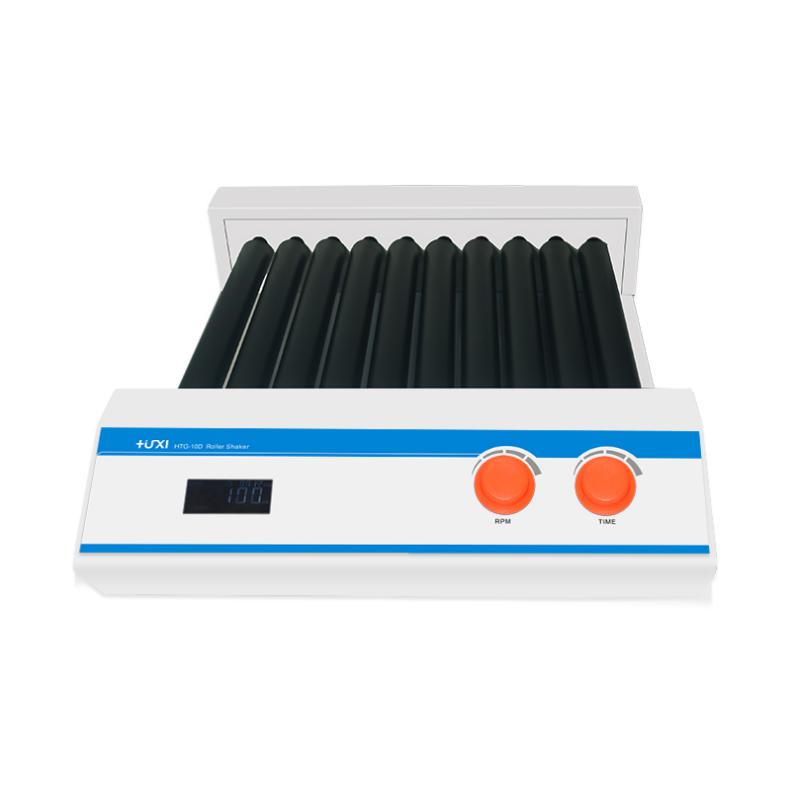 1、产品应用滚轴混匀仪采用直流无刷电机和微电脑控制技术。操作简单易用，能够对各类常用试管进行滚动摇摆混匀。滚轴混匀仪特别适用于血液、粘性液体和液固悬浮液等混合。适用于预防血液凝固，血液样品可以免加抗凝血剂，而且不会破坏血细胞。2、产品特点LCD液晶显示，人机友好的触摸式操作界面。LCD显示屏实时显示时间及转速；1 ~ 99h/59min范围内任意设定时间；直流无刷电机性能稳定，速度可调，最高可达100rpm，低噪音，免保养；有正常滚动摇摆和正反滚动摇摆两种模式；滚动过程轻柔，连续长时间运转模式，安全可靠；3、技术参数装箱清单产品型号HTG-10D产品货号1001012001电机类型直流电机运行方式摇摆和滚动振幅24最大载重Kg4滚轴数10滚轴规格（长度）mm280速度范围rpm20~100显示LCD工作时间设置1~99h59min运行方式定时/连续运转电源100~240V,50/60Hz功率w15仪器尺寸mm460X400X110包装尺寸mm540X470X205净重Kg7.0毛重Kg10.6允许环境温度°C5-40允许相对湿度%80名称数量主机1台电源线1根合格证（含保修卡）1份说明书1份